ภาระงานที่ 1 แผนการจัดการเรียนรู้	แผนการจัดการเรียนรู้ควรจัดทำตามรูปแบบที่สถานศึกษากำหนด แต่หากสถานศึกษา
ไม่มีรูปแบบที่แน่นอนและให้อิสระแก่นักศึกษาในการจัดทำ นักศึกษาอาจจัดทำตามที่ศูนย์ฝึกประสบการณ์วิชาชีพครูกำหนดหรือตามที่สาขาวิชากำหนด โดยควรมีรายละเอียดครอบคลุมองค์ประกอบต่อไปนี้เป็นอย่างน้อยชื่อแผนการจัดการเรียนรู้กลุ่มสาระการเรียนรู้ระดับชั้นที่สอนภาคเรียนและปีการศึกษาจำนวนเวลาที่ใช้สอนมาตรฐานการเรียนรู้และตัวชี้วัดจุดประสงค์การเรียนรู้/ผลการเรียนรู้คุณลักษณะที่พึงประสงค์สมรรถนะสำคัญของผู้เรียนสาระการเรียนรู้กิจกรรมการเรียนรู้/กิจกรรมการพัฒนาสื่อการเรียนรู้/แหล่งการเรียนรู้การวัดและประเมินผลการเรียนรู้/การวัดและประเมินผลการพัฒนาบันทึกหลังสอน/บันทึกท้ายแผนเอกสารประกอบแผนการจัดการเรียนรู้ เช่น ใบงาน ใบความรู้ แบบประเมินต่าง ๆ รูปภาพ สื่อ และนวัตกรรมการเรียนการสอน ฯลฯภาระงานที่ 2 งานวิจัยเชิงปฏิบัติการในชั้นเรียน	รายงานวิจัยเชิงปฏิบัติการในชั้นเรียนอาจจัดทำเป็นเอกสารเย็บเล่มหรือเอกสารออนไลน์ก็ได้ ขึ้นอยู่กับข้อจำกัดในการส่งงานและข้อตกลงร่วมกันระหว่างนักศึกษากับผู้บริหารสถานศึกษา (หรือผู้ได้รับมอบหมาย) ครูพี่เลี้ยง และอาจารย์นิเทศก์ รายงานวิจัยในส่วนนอก ส่วนหน้า และส่วนท้าย ได้แก่ ปก สารบัญ และภาคผนวก 
ให้นักศึกษาออกแบบและจัดทำด้วยตัวเอง ส่วนเนื้อหาภายใน เมื่อถึงระยะของการประเมินครั้งที่ 1 ให้จัดทำเป็นรายงานการวิเคราะห์สภาพที่พึงประสงค์ สภาพปัญหา สาเหตุ และแนวทางการแก้ไขปัญหาในชั้นเรียน เมื่อถึงระยะของการประเมินครั้งที่ 2-3 ให้จัดทำเป็นรายงานวิจัย 5 บท ภายใต้คำชี้แนะของครูพี่เลี้ยงและอาจารย์นิเทศก์ ตามรูปแบบต่อไปนี้เป็นตัวอย่างรายงานการวิเคราะห์สภาพที่พึงประสงค์ สภาพปัญหา สาเหตุ และแนวทางการแก้ไขปัญหาในชั้นเรียนสภาพที่พึงประสงค์ของผู้เรียน [ ให้วิเคราะห์โดยอิงมาตรฐานที่ควรจะเป็นของผู้เรียนในระดับชั้นที่สอน ]สภาพปัญหาของผู้เรียน [ ให้บรรยายลักษณะของปัญหาที่พบในตัวผู้เรียน มีปัญหาอย่างไร จำนวนกี่คน]สาเหตุของปัญหา [ ให้อธิบายว่าปัญหาของผู้เรียนที่กล่าวมาในหัวข้อสภาพปัญหาของผู้เรียน เกิดขึ้นมาได้เพราะอะไร อะไรที่อาจจะเป็นสาเหตุของปัญหานั้นได้บ้าง ]แนวทางการแก้ไขปัญหา [ ให้ศึกษาค้นคว้าเทคนิค วิธีการ หรือนวัตกรรมที่จะช่วยแก้ไขปัญหาดังกล่าวได้ตรงกับสาเหตุของปัญหา และนำมาอธิบายว่าจะใช้เป็นแนวทางจัดการกับปัญหานั้นได้อย่างไร ]บทที่ 1บทนำที่มาและความสำคัญของปัญหาวัตถุประสงค์การวิจัย   [ เขียนเป็นข้อ ๆ เรียงตามลำดับความสำคัญ ]1. 	2. 	ขอบเขตการวิจัย	ประชากร/กลุ่มเป้าหมาย   [ ให้ระบุลักษณะหรือจำนวนพอสังเขป ]	ตัวแปรนิยามศัพท์เฉพาะ   [ ให้ความหมายของคำศัพท์สำคัญ ๆ ให้ชัดเจน ]	xxxxxxxxxx หมายถึง 	ประโยชน์ที่ได้รับจากการวิจัย   [ อาจเขียนเรียงเป็นข้อ ๆ ก็ได้ ]บทที่ 2เอกสารและงานวิจัยที่เกี่ยวข้อง[ เรียบเรียงจากการทบทวนทฤษฎี เอกสาร งานวิจัยที่เกี่ยวข้อง แบบสังเคราะห์ ให้เพียงพอกับการดำเนินการวิจัย ]บทที่ 3วิธีดำเนินการวิจัยประชากร/กลุ่มเป้าหมาย   [ ให้ระบุจำนวนและวิธีการได้มาให้ชัดเจนละเอียดกว่าในบทที่ 1 ]เครื่องมือที่ใช้ในการวิจัย   [ ให้อธิบายรายละเอียดเครื่องมือวิจัยที่ใช้จริง พร้อมวิธีการหรือขั้นตอนการสร้างและตรวจสอบคุณภาพเครื่องมือ ]	ลักษณะเครื่องมือที่ใช้ในการวิจัย   [ ให้อธิบายและยกตัวอย่างประกอบ ]	ขั้นตอนการสร้างและตรวจสอบคุณภาพเครื่องมือการเก็บรวบรวมข้อมูล   [ อาจเขียนเรียงเป็นข้อ ๆ ตามขั้นตอนที่ทำจริง ในรูปแบบตารางที่กำหนดให้ หรือเขียนบรรยายไปเป็นข้อ ๆ ตามลำดับโดยไม่ต้องจัดเป็นตารางก็ได้ ]การวิเคราะห์ข้อมูล   [ เขียนเป็นข้อ ๆ เพื่อตอบวัตถุประสงค์ของการวิจัย ]1. 	2. 	บทที่ 4ผลการวิเคราะห์ข้อมูล[ นำเสนอข้อมูล ผลการวิจัยและข้อสรุป ไปตามลำดับ โดยอาจจัดในรูปตารางสถิติหรือบรรยายประกอบ ]บทที่ 5สรุปผลการวิจัย อภิปรายผล และข้อเสนอแนะสรุปผลการวิจัย   อภิปรายผล   [ อภิปรายโดยอ้างอิงถึงทฤษฎี หลักการ และผลการศึกษาวิจัยที่ผ่านมา ว่าสอดคล้องหรือขัดแย้งกันอย่างไรกับผลการวิจัยที่ค้นพบ ]ข้อเสนอแนะเพื่อการนำผลการวิจัยไปใช้   ข้อเสนอแนะเพื่อการวิจัยครั้งต่อไป   เอกสารอ้างอิง[ เขียนแบบบรรณานุกรม ตามรูปแบบการอ้างอิงเอกสารวิชาการทั่วไป ตัวอย่างเช่น ]นภา  หลิมรัตน์.  (2551).  การวัดผลและการประเมินผล[Online].  แหล่งที่มา: http://teaching resources.psu.ac.th/document/2551/limrat/1.pdf[16 มกราคม 2565]สมหวัง  พิธิยานุวัฒน์.  (2559).  วิธีวิทยาการประเมิน ศาสตร์แห่งคุณค่า.  กรุงเทพฯ: โรงพิมพ์แห่งจุฬาลงกรณ์มหาวิทยาลัย.ภาคผนวกให้แนบเอกสารหลักฐานประกอบเพื่อความสมบูรณ์ของรายงานวิจัย เช่นรายชื่อผู้เชี่ยวชาญตรวจสอบคุณภาพเครื่องมือที่ใช้ในการวิจัยตัวอย่างเครื่องมือที่ใช้ในการวิจัยภาพถ่ายกิจกรรมในระหว่างดำเนินการวิจัยผลงาน/ชิ้นงานของผู้เรียนที่เป็นผลผลิตจากการวิจัยคู่มือประกอบการใช้นวัตกรรมฯลฯภาระงานที่ 3 รายงานการมีส่วนร่วมในการจัดกิจกรรมของชุมชน	ตามที่ข้าพเจ้า.......................................... รหัสนักศึกษา..................... สาขาวิชา...................... นักศึกษาฝึกสอนของโรงเรียน............................................... อำเภอ.................. จังหวัด.....................ได้เข้าไปมีส่วนร่วมในการจัดกิจกรรมของชุมชน หรือโครงการที่เกี่ยวข้องกับการส่งเสริม อนุรักษ์วัฒนธรรม และภูมิปัญญาท้องถิ่น หรือกิจกรรมที่ส่งเสริมให้เกิดความก้าวหน้าทางวิชาชีพ        จำนวน...............กิจกรรม/โครงการ ดังนี้กิจกรรม/โครงการ................................................................................................        เมื่อ..........(วัน/เดือน/ปี ช่วงเวลาที่เข้าร่วม).......... ณ ..........(สถานที่จัดกิจกรรม/โครงการ)..........กิจกรรม/โครงการ.............................................................................................          เมื่อ..........(วัน/เดือน/ปี ช่วงเวลาที่เข้าร่วม).......... ณ ..........(สถานที่จัดกิจกรรม/โครงการ)..........กิจกรรม/โครงการ.................................................................................................       เมื่อ..........(วัน/เดือน/ปี ช่วงเวลาที่เข้าร่วม).......... ณ ..........(สถานที่จัดกิจกรรม/โครงการ)..........ฯลฯข้าพเจ้าขอรายงานข้อมูลหลักฐานการมีส่วนร่วมในการจัดกิจกรรม/โครงการดังกล่าว 
ตามรายการต่อไปนี้กิจกรรม/โครงการ..........................................................................................................เอกสารหลักฐานการมีส่วนร่วมในการจัดกิจกรรม/โครงการภาพถ่ายหรือภาพเคลื่อนไหวที่บันทึกไว้ในระหว่างเข้าร่วมกิจกรรม/โครงการประโยชน์ที่ได้รับจากการเข้าร่วมกิจกรรม/โครงการ พร้อมยกตัวอย่างการนำไปประยุกต์ใช้กับ       การจัดการเรียนรู้กิจกรรม/โครงการ....................................................................................................เอกสารหลักฐานการมีส่วนร่วมในการจัดกิจกรรม/โครงการภาพถ่ายหรือภาพเคลื่อนไหวที่บันทึกไว้ในระหว่างเข้าร่วมกิจกรรม/โครงการประโยชน์ที่ได้รับจากการเข้าร่วมกิจกรรม/โครงการ พร้อมยกตัวอย่างการนำไปประยุกต์ใช้กับ       การจัดการเรียนรู้3. กิจกรรม/โครงการ..........................................................................................................เอกสารหลักฐานการมีส่วนร่วมในการจัดกิจกรรม/โครงการภาพถ่ายหรือภาพเคลื่อนไหวที่บันทึกไว้ในระหว่างเข้าร่วมกิจกรรม/โครงการประโยชน์ที่ได้รับจากการเข้าร่วมกิจกรรม/โครงการ พร้อมยกตัวอย่างการนำไปประยุกต์ใช้กับ        การจัดการเรียนรู้ฯลฯข้าพเจ้าขอรับรองว่า รายการข้อมูลดังกล่าวข้างต้นเป็นความจริงทุกประการ 	ลงชื่อ..................................................................นักศึกษา	(.................................................................)	................./................./.................	วัน / เดือน / ปีภาระงานที่ 4 รายงานการศึกษาสภาพแวดล้อมของชุมชน 
วัฒนธรรมและภูมิปัญญาท้องถิ่นคำชี้แจง	จากการที่นักศึกษาได้เข้าปฏิบัติการสอนในสถานศึกษาครั้งนี้ นักศึกษาควรมีการศึกษา                เข้าถึงบริบทของชุมชน และสามารถอยู่ร่วมกันบนพื้นฐานความแตกต่างทางวัฒนธรรม รวมทั้งควรเป็นผู้มีส่วนร่วมในการส่งเสริมอนุรักษ์วัฒนธรรมและภูมิปัญญาท้องถิ่น และหลังจากการศึกษา    เข้าถึงบริบทของชุมชน การส่งเสริมอนุรักษ์วัฒนธรรม และภูมิปัญญาท้องถิ่น นักศึกษาสามารถสะท้อนสิ่งที่ได้เรียนรู้จากการดำเนินการศึกษาสภาพแวดล้อมของชุมชน การศึกษาด้านวัฒนธรรม   ของชุมชนและภูมิปัญญาในท้องถิ่น รวมถึงสามารถบูรณาการวัฒนธรรมของชุมชนและภูมิปัญญา      ในท้องถิ่นในการจัดการเรียนรู้ในชั้นเรียนได้ โดยนักศึกษาจะต้องดำเนินการ ดังนี้บันทึกรายละเอียดการศึกษาสภาพแวดล้อมของชุมชน การศึกษาด้านวัฒนธรรมของชุมชนและภูมิปัญญาในท้องถิ่น โดยมีขอบเขต เช่น พื้นที่ชุมชนที่ศึกษา แนวทางการศึกษาร่วมกับสถานศึกษา ข้อมูลชุมชนพื้นฐาน ข้อมูลการศึกษาสภาพแวดล้อมของชุมชน และด้านวัฒนธรรมและภูมิปัญญาในท้องถิ่น รูปถ่าย เป็นต้นวิเคราะห์สิ่งที่ได้เรียนรู้จากการดำเนินการศึกษาสภาพแวดล้อมของชุมชน ด้านวัฒนธรรมและภูมิปัญญาในท้องถิ่นบูรณาการวัฒนธรรมของชุมชนและภูมิปัญญาในท้องถิ่นในการจัดการเรียนรู้ในชั้นเรียน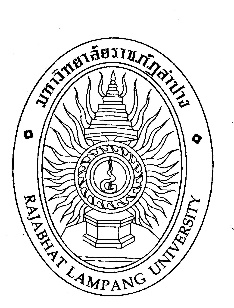 คณะครุศาสตร์ มหาวิทยาลัยราชภัฏลำปางแบบบันทึกรายงานการศึกษาสภาพแวดล้อมของชุมชน วัฒนธรรมและภูมิปัญญาท้องถิ่นชื่อ-สกุล นักศึกษา.....................................................................	รหัสนักศึกษา......................หลักสูตรครุศาสตรบัณฑิต สาขาวิชา...........................................	คณะ...................................พื้นที่ชุมชนที่ศึกษา........................................ อำเภอ.......................... จังหวัด.........................การวางแผนการศึกษาสภาพแวดล้อมของชุมชน และการศึกษาด้านวัฒนธรรมของชุมชนและ   ภูมิปัญญาในท้องถิ่นร่วมกับสถานศึกษา2. 	ผลการศึกษาสภาพแวดล้อมของชุมชน และการศึกษาด้านวัฒนธรรมของชุมชนและภูมิปัญญาในท้องถิ่นร่วมกับสถานศึกษา และการสะท้อนผลการดำเนินงานตามแผนในข้อ 1.3. 	ภาพถ่ายหรือภาพเคลื่อนไหวในการเก็บข้อมูลการศึกษาวัฒนธรรมของชุมชนและภูมิปัญญา
ในท้องถิ่น ในกรณีเป็นภาพเคลื่อนไหวให้ระบุเป็น Link Clip VDO หรือ QR Codeหมายเหตุ : ในกรณีเป็นภาพเคลื่อนไหวให้ระบุเป็น Link Clip VDO หรือ QR Code ออกแบบแผนการจัดการเรียนรู้ที่นำวัฒนธรรมของชุมชนและภูมิปัญญาในท้องถิ่นมาบูรณาการกับการเรียนการสอนในชั้นเรียน จำนวน 3 แผนการจัดการเรียนรู้ โดยเลือกประเด็นที่สนใจจาก ข้อ 1.2 แบ่งการประเมินแผนการจัดการเรียนรู้เป็น 3 ครั้ง ดังนี้		       ประเมินครั้งที่ 1  ในช่วงสัปดาห์ที่ 3-5 ของภาคเรียน       ส่งแผนการจัดการเรียนรู้ที่ 1     		       ประเมินครั้งที่  2  ในช่วงสัปดาห์ที่ 7-9 ของภาคเรียน      ส่งแผนการจัดการเรียนรู้ที่ 2  	          ประเมินครั้งที่  3  ในช่วงสัปดาห์ที่ 11-14 ของภาคเรียน   ส่งแผนการจัดการเรียนรู้ที่ 3ซึ่งแผนการจัดการเรียนรู้ต้องมีรายละเอียดครอบคลุมตามองค์ประกอบอย่างน้อยต่อไปนี้ ชื่อแผนการจัดการเรียนรู้กลุ่มสาระการเรียนรู้ระดับชั้นที่สอนภาคเรียนและปีการศึกษาจำนวนเวลาที่ใช้สอนมาตรฐานการเรียนรู้/ตัวชี้วัดจุดประสงค์การเรียนรู้/ผลการเรียนรู้คุณลักษณะที่พึงประสงค์สมรรถนะสำคัญของผู้เรียน10.	สาระสำคัญเกี่ยวกับวัฒนธรรมของชุมชนและภูมิปัญญาในท้องถิ่น11.	สาระการเรียนรู้ที่บูรณาการกับวัฒนธรรมของชุมชนและภูมิปัญญาในท้องถิ่น12.	กิจกรรมการเรียนรู้ที่บูรณาการกับวัฒนธรรมของชุมชนและภูมิปัญญาในท้องถิ่น13.	สื่อการเรียนรู้/แหล่งการเรียนรู้14.	การวัดและประเมินผลการเรียนรู้/การวัดและประเมินผลการพัฒนา15.	บันทึกหลังสอน/บันทึกท้ายแผน16.	เอกสารประกอบแผนการจัดการเรียนรู้ เช่น ใบงาน ใบความรู้ แบบประเมิน ต่าง ๆ รูปภาพ สื่อและนวัตกรรมการเรียนการสอน ฯลฯ 	ลงชื่อ.........................................................	ลงชื่อ.........................................................	(.....................................................)	(.....................................................)	นักศึกษา	ผู้บริหารสถานศึกษากิจกรรม/ขั้นตอนระยะเวลาประเด็นแหล่งข้อมูล/
ผู้ให้ข้อมูลขั้นตอน/กระบวนการศึกษาเครื่องมือที่ใช้ในการศึกษาวิธีการวิเคราะห์ข้อมูล1.1 	การวางแผนการศึกษาสภาพแวดล้อมของชุมชนร่วมกับสถานศึกษา ดังนี้1) 	ข้อมูลพื้นฐาน/ข้อมูลทั่วไป 2) 	สถานภาพด้านความเป็นอยู่ อาชีพ และรายได้3) 	สถานภาพด้านสถานที่ท่องเที่ยวประเด็นแหล่งข้อมูล/
ผู้ให้ข้อมูลขั้นตอน/กระบวนการศึกษาเครื่องมือที่ใช้ในการศึกษาวิธีการวิเคราะห์ข้อมูล1.2 	การวางแผนการศึกษาด้านวัฒนธรรมของชุมชนและภูมิปัญญาในท้องถิ่นร่วมกับสถานศึกษา ดังนี้1) 	วิทยากรและปราชญ์ชาวบ้านในชุมชนด้านวัฒนธรรมและ
ภูมิปัญญาในท้องถิ่น (วิทยากร เช่น วิทยากรจากหน่วยงานต่าง ๆ ทั้งของรัฐและเอกชน และปราชญ์ชาวบ้าน เช่น ปราชญ์ชาวบ้านการทำตุงไส้ช้าง เป็นต้น)แหล่งเรียนรู้
ในชุมชนด้านวัฒนธรรมและ
ภูมิปัญญาในท้องถิ่น     (เช่น แหล่งเรียนรู้ทางประวัติศาสตร์ เจ้าพ่อประตูผา เป็นต้น)       3) การอนุรักษ์วัฒนธรรมชุมชนและ      ภูมิปัญญาในท้องถิ่น     (เช่น  การพูดภาษาท้องถิ่น     การสวมชุดประจำเผ่า 
เป็นต้น)ประเด็นผลการดำเนินงานการสะท้อนผลการดำเนินงานตามแผน (นักศึกษาดำเนินการตามแผนที่วางไว้อย่างไร)2.1 การศึกษาสภาพแวดล้อมของชุมชนร่วมกับสถานศึกษา ดังนี้1) 	ข้อมูลพื้นฐาน/ข้อมูลทั่วไป2) 	สถานภาพด้านความเป็นอยู่ อาชีพ และรายได้3) 	สถานภาพด้านสถานที่ท่องเที่ยว2.2 	การศึกษาด้านวัฒนธรรมของชุมชนและ  ภูมิปัญญาในท้องถิ่นร่วมกับสถานศึกษา ดังนี้    1) วิทยากรและปราชญ์ชาวบ้านในชุมชนด้านวัฒนธรรมและภูมิปัญญา  ในท้องถิ่น (วิทยากร เช่นวิทยากรจากหน่วยงาน  ต่างๆ ทั้งของรัฐและเอกชน  และปราชญ์ชาวบ้าน เช่น ปราชญ์ชาวบ้านการทำตุง  ไส้ช้าง  เป็นต้น)ประเด็นผลการดำเนินงานการสะท้อนผลการดำเนินงานตามแผน (นักศึกษาดำเนินการตามแผนที่วางไว้อย่างไร)2) 	แหล่งเรียนรู้
ในชุมชนด้านวัฒนธรรมและภูมิปัญญาในท้องถิ่น (เช่น แหล่งเรียนรู้ทางประวัติศาสตร์เจ้าพ่อ    ประตูผา เป็นต้น)3) 	การอนุรักษ์วัฒนธรรมชุมชนและ      ภูมิปัญญาในท้องถิ่น(เช่น     การพูดภาษาท้องถิ่น     การสวมชุดประจำเผ่า    เป็นต้น)